                                                             					Приложение № 3Предложение за разпределение на капиталови разходи за 2019г.Целева субсидия от РБ:Общинска пътна мрежа:		Рехабилитация на път IV – 70009 – от село Секулово до село Скала	            –   40 000 лв.Рехабилитация на път IV – 70009 – от село Секулово до село Прохлада	            –   40 000 лв.Рехабилитация на път IV – 23502 – от път III – 235 до село Долец		            –   60 000 лв.  140 000 лв.Рехабилитация на улична мрежа в община Дулово : Рехабилитация на улица „ Отец Паисий ”, град Дулово			            –   50 000 лв.Рехабилитация на улица „ Железарска ”, село Черник			            –   45 000 лв.Рехабилитация на улица „ Мадара ”, село Черник				            –   50 000 лв.Рехабилитация на улица „ Свобода ”, село Вокил				            –   60 000 лв.Рехабилитация на улица „ Трета ”, село Яребица				            –   60 000 лв.Рехабилитация на улица „ Христо Смирненски ”, село Правда		            –   71 200 лв.	  336 200 лв.Рехабилитация на общински сгради: Рехабилитация на сградите на ПСОВ град Дулово					 – 40 000 лв.Рехабилитация на сградата на читалище село Окорш				 – 40 000 лв.Рехабилитация на сградата на детска ясла към ДГ „ Мир ” град Дулово 		 – 50 000 лв.Рехабилитация на физкултурен салон на СУ „Йордан Йовков” село Окорш	 –100 000лв.Рехабилитация на сградата на кметство село Паисиево – подмяна на дограма  -  13 400 лв.Доставка и монтаж на водогреен котел в ДГ „ Мир ” град Дулово			 – 50 000 лв.Доставка и монтаж на нови столове за киносалон на НЧ „Никола Йонков Вапцаров”, гр.Дулово			                						–  10 000 лв.       293 400 лв.Общо Целева субсидия от РБ:		 779 600 лв.Преходен остатък :Рехабилитация на улица „ Втора ”, село Поройно				            –   80 000 лв.Рехабилитация на улица „ Вит ”, село Паисиево				            –   50 000 лв.Рехабилитация на улица „ Лом ”, село Паисиево				            –   20 000 лв.Рехабилитация на улица „ Шеста ”, село Боил			 	           –   28 800 лв.Рехабилитация на улица „ Девета ”, село Боил			 	           –   20 000 лв.Изграждане на детска градина в град Дулово			                       –   949 311 лв.Изготвяне на общ устройствен план на община Дулово			            –   59 910 лв.Изработване на кадастрална и специализирана карти и регистри на землището на село Орешене 											 – 11 230 лв.Доставка и монтаж на нови столове за киносалон на НЧ „Никола Йонков Вапцаров”, гр.Дулово			                							–  62 539 лв.    Общо преходен остатък :       1 281 790 лв.От продажба на ДМА :Рехабилитация на улица „ Дванадесета ”, село Раздел				 – 50 000 лв.ОБЩО КАПИТАЛОВИ РАЗХОДИ :  2 111 390 лв.Юксел Исмаил   зам.-кмет „ УТ, земеделие, екология и инвестиции ”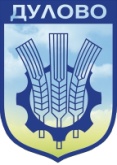 ОБЩИНА  ДУЛОВО,   ОБЛАСТ  СИЛИСТРА7650 гр. Дулово, ул. „Васил Левски” 18, тел. 0864/23000, факс 23020e-mail: dulovokmet@abv.bg, http//dulovo.bg